  Bratislava  10. augusta 2016  Číslo: 001219/2016/OMKS  Vážená pani predsedníčka,v prílohe Vám predkladám na rokovanie Legislatívnej rady vlády Slovenskej republiky „Návrh nariadenia vlády Slovenskej republiky, ktorým sa ustanovuje systém uplatňovania niektorých právomocí Úradu podpredsedu vlády Slovenskej republiky pre investície a informatizáciu.Návrh nariadenia vlády Vám zasielam aj v elektronickej verzii, ktorá je totožná s listinnou podobou materiálu.Za vypracovanie návrhu nariadenia vlády je zodpovedný Ing. Tibor Barna, vedúci oddelenia koordinácie subjektov, odbor metodiky a koordinácie subjektov, sekcia centrálny koordinačný orgán  Úradu podpredsedu vlády Slovenskej republiky pre investície a informatizáciu (tibor.barna@vicepremier.gov.sk; 02/2092 8059).S úctouPríloha: 3Važená pani Lucia Žitňanskápredsedníčka Legislatívnej rady vlády Slovenskej republikyBratislava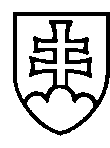 Peter Pellegrinipodpredseda vlády Slovenskej republiky pre investície a informatizáciu